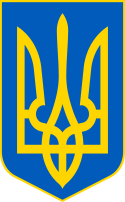 У К Р А Ї Н ААВАНГАРДІВСЬКА СЕЛИЩНА  РАДАОДЕСЬКОГО РАЙОНУ ОДЕСЬКОЇ ОБЛАСТІР І Ш Е Н Н Я    Про надання матеріальної допомоги мешканцямАвангардівської селищної  територіальної громади             Розглянувши заяви громадян, пропозиції Постійної комісії з питань охорони здоров'я, соціального захисту, освіти, сім'ї, молоді, спорту, туризму та культури від  06.12.2022 року, відповідно до Програми Авангардівської селищної ради щодо надання матеріальної допомоги мешканцям громади  на 2021-2023 роки зі змінами та керуючись ст.42 Закону України «Про місцеве самоврядування в Україні», Авангардівська селищна рада ВИРІШИЛА:          1.  Виділити із загального фонду бюджету Авангардівської селищної ради кошти в розмірі 165 000,00 грн. (сто шістдесят п’ять тисяч гривень 00 копійок) для надання мешканцям громади матеріальної допомоги у зв’язку із захворюванням та важким матеріальним становищем в наступних розмірах:Андрієш Зоя Павлівна - 3 000 грнБайлацкул Олександр Костянтинович  - 4 000 грнБарабаш Катерина Охримівна - 3 000 грнБернасовська Раїса Степанівна - 3 000 грн  Буянова Галина Іванівна - 5 000 грнВолошин Анатолій Васильович - 15 000 грнДіденко Євгенія Євгеніївна - 3 000 грнКлівер Наталя Володимирівна - 3 000 грнКорміліцина Алевтина Василівна - 3 000 грнКулік Віра Василівна -  3 000 грнКухляренко Світлана Сергіївна - 3 000 грнКушніренко Любов Олександрівна -  5 000 грнЛавренюк Ольга Сергіївна - 7 000 грнЛисейко Алла Іванівна - 10 000 грнМакогонюк Вікторія Вікторівна - 4 000 грн№1540-VІІІ від 08.12.2022Малюта Ірина Юріївна - 5 000 грнНесторишина Людмила Степанівна -  4 000грнНіколаєв Іван Іванович - 5 000 грнПідгорна Людмила Володимирівна - 10 000 грнПоліщук Артем Олегович -  5 000 грнРадченко Любов Миколаївна - 5 000 грнРопотан Валентина Дмитрівна - 15 000 грнСеребрій Наталія Іванівна  - 3 000 грнСкічко Валентина Леонідівна -  5 000 грнСтрельченко Наталія Володимирівна -  5 000 грнТатаріна Валентина Олексіївна - 5 000 грнТимченко Євдокія Яківна - 3 000 грнФесенко Тетяна Федорівна - 10 000 грн Шевченко Дмитро Іванович  - 4 000 грнЯрешко Сергій Михайлович - 7 000 грн            2.  Відділу бухгалтерського обліку та звітності Авангардівської селищної ради перерахувати кошти на особові рахунки громадян згідно пункту 1-2 цього рішення.          3.   Контроль за виконанням рішення покласти на постійну комісію з питань фінансів, бюджету, планування соціально-економічного розвитку, інвестицій, міжнародного співробітництва та регуляторної політики.Селищний голова                                                         Сергій ХРУСТОВСЬКИЙ№1540-VІІІ від 08.12.2022